J&K Grameen Bank	Head Office: HRDD, 	 Ph.No:8082187899	E: personnel.hoj@jkgb.in			Narwal,			   		                               W: www.jkgb.in			Jammu-180006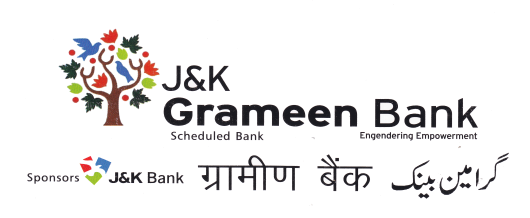 Human Resource Development DepartmentRef.No: JKGB/HO/HRDD/RECT/2020-21-4092			 Date: 12.03.2021 To all candidates provisionally allotted by IBPS to J&K Grameen Bank under IBPS CRP RRB – IXReg: Recruitment of Office Assistant (Multipurpose) in our Bank under IBPS CRP RRB-IX. Call letter for attending verification of your credentials.Dear Sir / MadamWe have pleasure in informing that on the basis of Common Written Test (CWE RRB-IX) conducted by IBPS in the year 2020 and 2021, candidates who have been provisionally allotted to our Bank by IBPS are advised to appear for verification of their credentials at J&K Grameen Bank, Head Office Near Fruit Complex Narwal Jammu – 180006 on 17.03.2021 (Wednesday) as per time provided in Call Letter. The list of Candidates is annexed as Annexure-I. Please note that individual call letters have already been dispatched through email. As such all the candidates are advised to visit their registered email for call letter of credential verification. All candidates are advised to bring all the relevant certificates alongwith mark sheets in original and one set of self-attested photocopies thereof strictly as per Call letter.No individual queries would be attended. By OrderYours faithfully       Sd/-(Makhan Singh)HOD, HRDD“ANNEXURE – I”DATE OF CREDENTIALS VERIFICATION FOR THE POST OF OFFICE ASSISTANT (MULTIPURPOSE): 17.03.2021 (WEDNESDAY) S. NOFULL NAMEROLL NOREGISTRATION NOALLOTED CATEGORYTimePanel1MOHD HANIFA16630051631910000494ST             9:30 AMI2SOVIET DUTT16630049881910004930SC             9:30 AMI3ASHOK KUMAR16730007851910006092UR-EXS         9:30 AMI4SHIKHA SLATHIA16730005661910009493UR-HI          9:30 AMI5OVAIS ALI MALIK16830011211910010307UNRESERVED     9:30 AMI6AMANDEEP ATRI16630025891910011633SC             9:30 AMI7VISHAL LANGEH16630026771910012037SC             9:30 AMI8KIRAN BALA16730003901910013473OBC            9:30 AMI9UZMA CHOWDHARY16630038551910019400ST             9:30 AMI10ROYAL MAHAJAN16630007521910020795UNRESERVED     9:30 AMI11AJAY SINGH16630009001910032367UR-EXS         9:30 AMI12SWATI DUB16730001801910033257OBC            9:30 AMI13SUSHANT PANDOTRA16630028531910035192UNRESERVED     9:30 AMI14SIDDHANT JANDIAL16630051811910038263UNRESERVED     9:30 AMI15SUMIT SHARMA16630027881910038792UR-EXS         9:30 AMI16RAHUL SHARMA16630038681910041997UNRESERVED     9:30 AMII17AABIDA ASHRAF16830000031910050500UR-HI          9:30 AMII18RAJNISH ANGRAL16630028911910058496SC             9:30 AMII19AJESH MATYAL16630043231910060085OBC            9:30 AMII20AMITI BHUSHAN16630055731910068079OBC            9:30 AMII21ANGREJ KUMAR PADHA16630020011910069985EWS-VI         9:30 AMII22BALJEET SINGH16730006541910080171UR-EXS         9:30 AMII23PANKAJ VERMA16630032191910105839OBC            9:30 AMII24RAVINDER SINGH16630033941910108164UR-EXS         9:30 AMII25NARAYAN ABISHAKE16730010771910112573UNRESERVED     9:30 AMII26RUKSANA IQBAL16630032051910113874ST             9:30 AMII27BHARTI KARSYAL16630003351910116496SC             9:30 AMII28YUGESH KUMAR16730007211910122339SC             9:30 AMII29PARVEEN KUMAR16730006151910122881OBC            9:30 AMII30PADMA DORJAY16630022301910124005ST             9:30 AMII31VISHAL BALDOTRA16630054701910125588OBC            12:30 PMI32SHIVANGI16730008111910130421OBC            12:30 PMI33ARCHANA BHAT16630033721910136596UNRESERVED     12:30 PMI34JASMEET SINGH16630022771910140160UNRESERVED     12:30 PMI35PARDEEP KUMAR16630029931910148988OBC            12:30 PMI36KHUSHBOO LANGER16630000681910159414EWS            12:30 PMI37SUNNY SHARMA16630035591910170309UNRESERVED     12:30 PMI38MOHIT KARLUPIA16630014241910175716SC             12:30 PMI39MIDALI16630001231910182614UNRESERVED     12:30 PMI40SURJEET KUMAR16630000331910190661SC             12:30 PMI41GAGANDEEP KAUR16630055461910200643OBC            12:30 PMI42AZAD CHOUDHARY16630032341910214108ST             12:30 PMI43MAMTA DEVI16730001701910216099SC             12:30 PMI44VISHAL KUMAR16630036641910219923SC             12:30 PMI45PARDEEP KUMAR16730001601910220895SC-EXS         12:30 PMI46PARSHANT SHARMA16630021101910226240UNRESERVED     12:30 PMII47NEELMANI SHARMA16730010911910236876EWS            12:30 PMII48STANZIN PALMO16630008041910251151ST             12:30 PMII49ISHAN SALARIA16630032401910255472OBC            12:30 PMII50KANCHAN DEVI16630006781910259493SC             12:30 PMII51SIMRAN DOGRA16630052601910272353OBC            12:30 PMII52AMANDEEP KOUR16630000051910274763OBC            12:30 PMII53DIKSHA BHAGAT16630031261910278905SC             12:30 PMII54SEWA SINGH RANA16630025841910286361UR-EXS         12:30 PMII55RAHUL16630039951910317745OBC            12:30 PMII56PALAK SHARMA16630051321910322410UNRESERVED     12:30 PMII57RISHAV THAPA16630031121910338906SC             12:30 PMII58GURVINDER SINGH16630044971910352474OBC            12:30 PMII59MADAN LAL16630049771910362663OBC            12:30 PMII60ARNAV GUPTA16630027161910396406UNRESERVED     12:30 PMII61SUNAKSHI16630014931910396662OBC            3:00 PMI62RAHUL RAINA16630043621910398792UNRESERVED     3:00 PMI63LAKESH BANOTRA16730001771910410351EWS            3:00 PMI64VINAYAK SHARMA16630003201910414290UNRESERVED     3:00 PMI65MINTOO KUMAR16630034121910460277SC             3:00 PMI66ARUN BHAGAT16630019291910461937SC             3:00 PMI67CHANDAN SINGH16730010611910463767UNRESERVED     3:00 PMI68SUSHIL KUMAR16630006061910475467SC             3:00 PMI69NEERAJ KUMAR16630024851910508543OBC            3:00 PMI70GOURI SHANKAR GODARA16630024911910520936OBC            3:00 PMI71NISHAN SINGH16630047331910521461EWS            3:00 PMI72ANMOL SAINI16630029441910521539OBC            3:00 PMI73RAJAT KUMAR16630034531910534821SC             3:00 PMI74SANJEEV KUMAR16630031661910565027EWS            3:00 PMI75SOURABH SINGH16630010681910566189UNRESERVED     3:00 PMI76DRAVID MANOTRA16730002111910575071OBC            3:00 PMII77AMIT PATHANIA16630039621910585918UNRESERVED     3:00 PMII78GAUTAM JANDIAL16630046661910597045UNRESERVED     3:00 PMII79SUMEDHA KHAJURIA16630010751910602426UNRESERVED     3:00 PMII80PAWAN KUMAR16630050011910611892UR-HI          3:00 PMII81DEACHEN CHOSZIN16630027741910658547ST             3:00 PMII82RAJAT SETHI16730006591910670522UNRESERVED     3:00 PMII83KANHEIYA GUPTA16630052911910677472UNRESERVED     3:00 PMII84VIKRAM CHOUDHARY16630041791910684967UNRESERVED     3:00 PMII85RAVINA16630011521910689504OBC            3:00 PMII86DEEPAK SAMYAL16730010371910715021SC             3:00 PMII87KARAN SHARMA16730004421910745016EWS            3:00 PMII88PHALGUNI KARGOTRA16630019761910763495OBC            3:00 PMII89ANKAT VERMA16650000031910875630OBC-OC         3:00 PMII90JAVEED AHMAD16650001561910898098ST             3:00 PMII